Bewerkingen1  Rekentaal: termen en factoren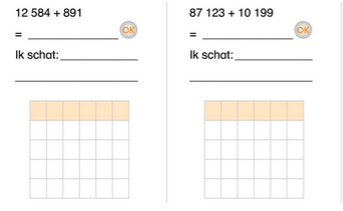 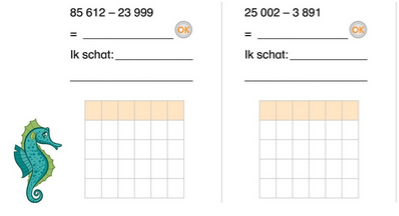 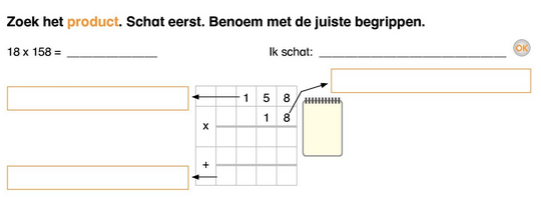 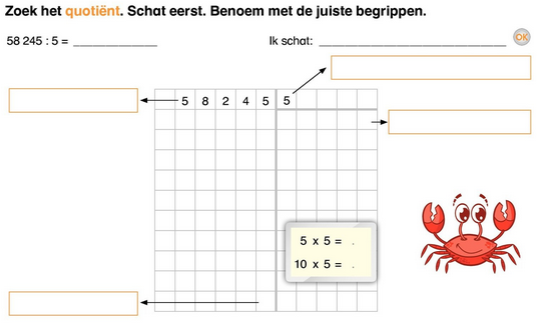 2  Hoofdrekenen: optelen en aftrekken met natuurlijke getalen tot 10 000 000 en kommagetalen tot op 0.001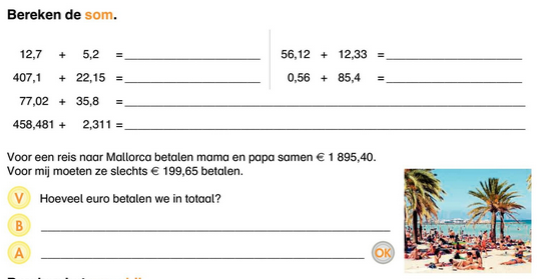 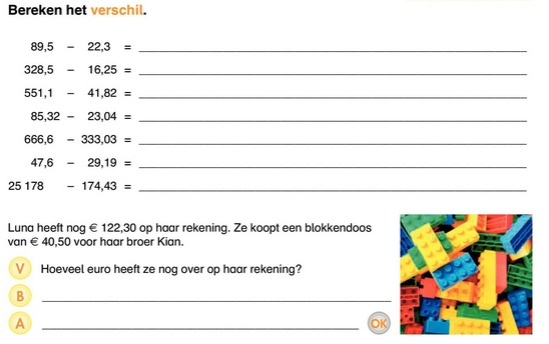 3 Hoofdrekenen: vermenigvuldigen en delen met natuurlijke getallen tot op    10 000 00024 × 26 =                        81 000 045 ÷ 9 = 7 × 25 000 =                        10 × 46 000 =24 × 22 000 =                      100 × 3021 =    420 560 ÷ 7 =                     68 000 ÷ 1000 =11 × 6700 =                       9 × 250 140 =125 × 12 × 8 =                     15 × 11 × 4 =25 × 14 300 =                     4 255 300 ÷ 4 = 9 × 5700 =                        11 × 368 =125 × 6 × 8 =                      100 × 5970 =4  Hoofdrekenen: vermenigvuldigen met kommagetallen tot op 0,001 12,13 × 6 =                       147,12 × 11 =128,2 × 45 =                      602,4 × 9 =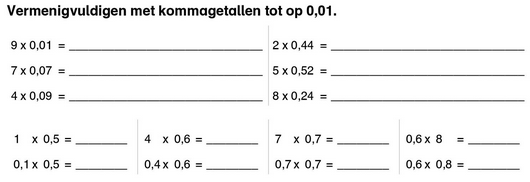 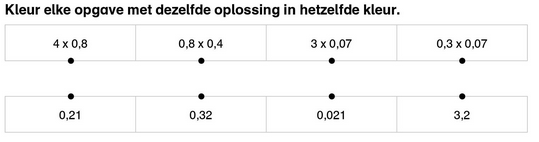 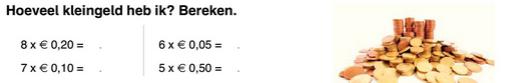 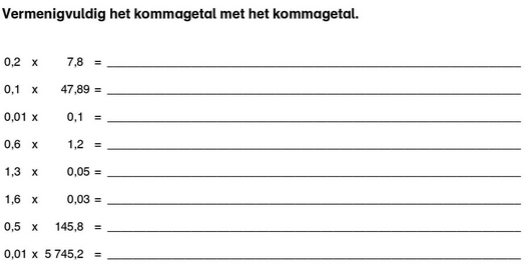 5 Hoofdrekenen: delen met kommagetalen tot op 0.001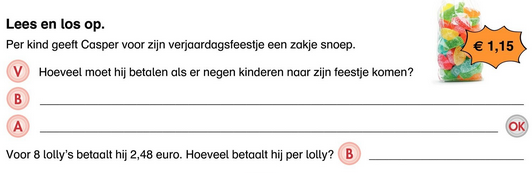 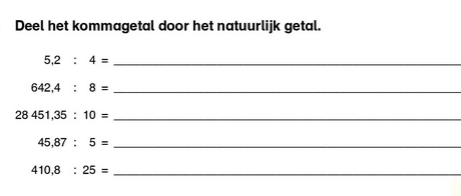 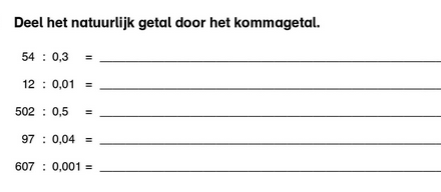 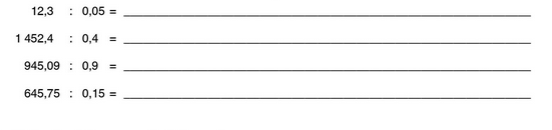 6  Hoofdrekeken: rekenen met breuken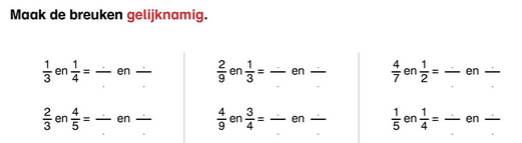 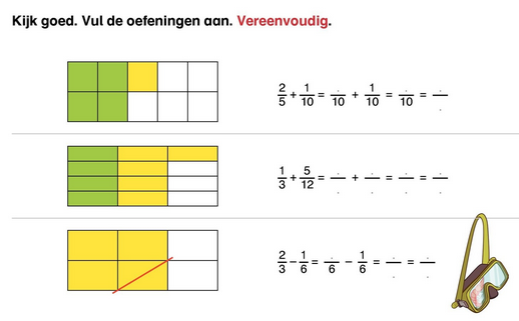 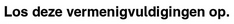 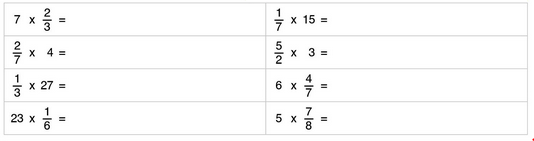 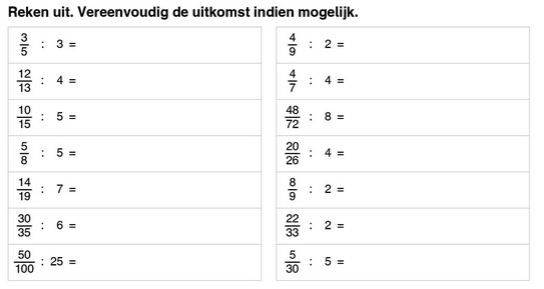 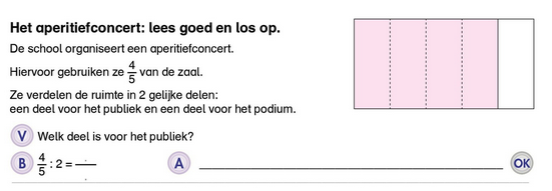 7  Volgorde van bewerkingen12 345 + (560 × 2 ) ÷ 10 =250 – (68 ÷ 4) × 2 =(112 × 10) + (33 ÷ 3) =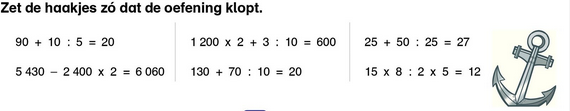 Zet de haakjes op de juiste plaats en los op:60 + 24 ÷ 2 – 11 =                       9999 – 99 ÷ 33 + 66 × 100 =250 × 200 – 1000 ÷ 20 =                  140 × 3 ÷ 7 + 100 =8  Cijferen: optellen en aftrekken met natuurlijke getallen tot op 10 000 000 en kommagetallen tot op 0,001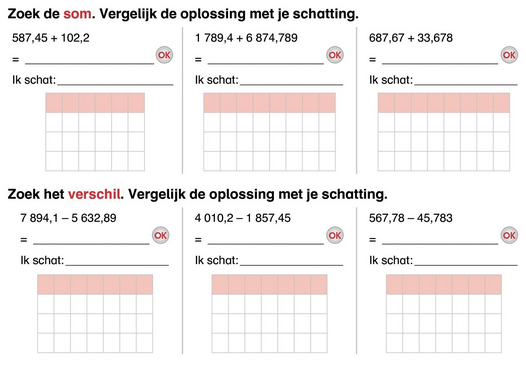 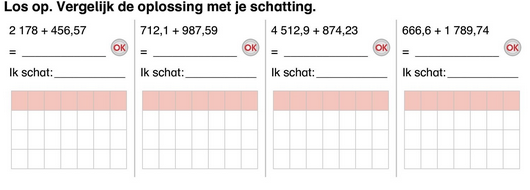 9  Cijferen: vermenigvuldigen met natuurlijke getalen tot 10 000 000 en kommagetallen tot op 0,001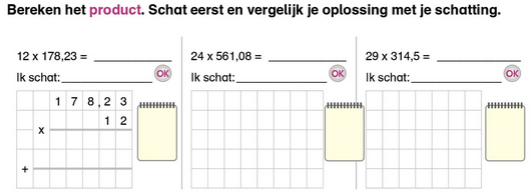 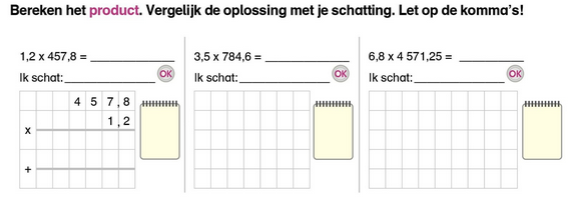 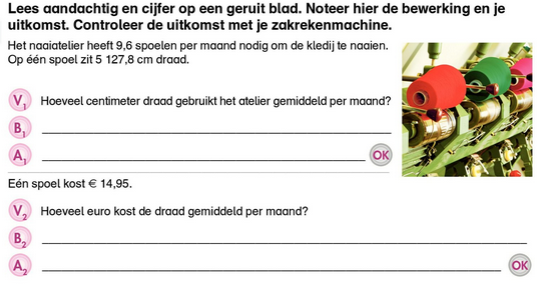 10 Cijferen: delen met natuurlijke getallen tot 10 000 000 en kommagetallen tot op 0,001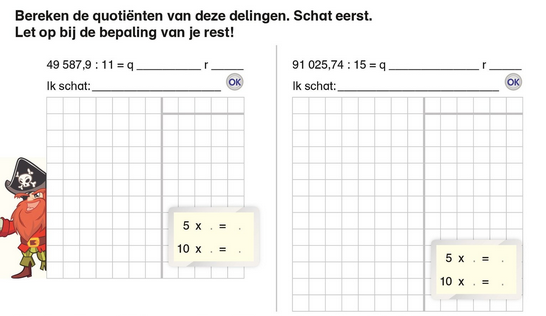 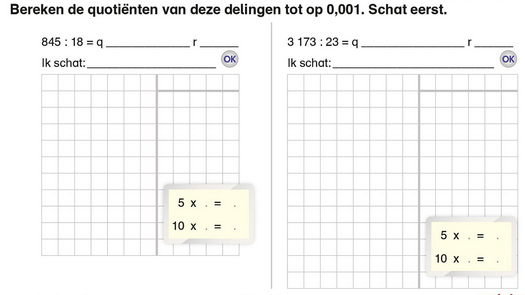 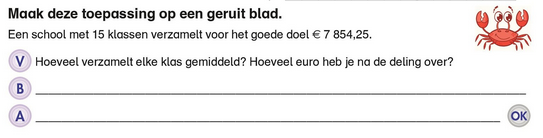 11 Toepassingen: heuristiek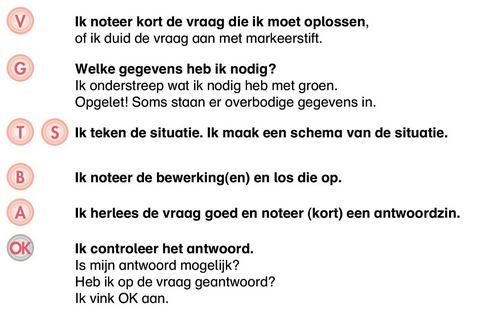 12  Toepassingen: recht en omgekeerd evenredige verhoudingen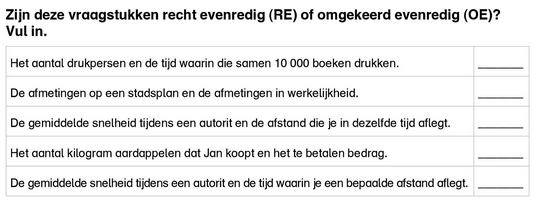 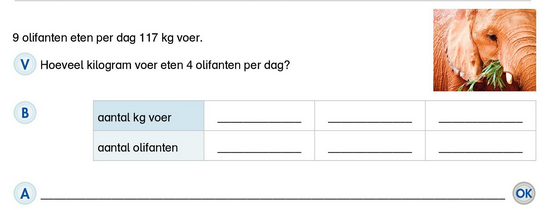 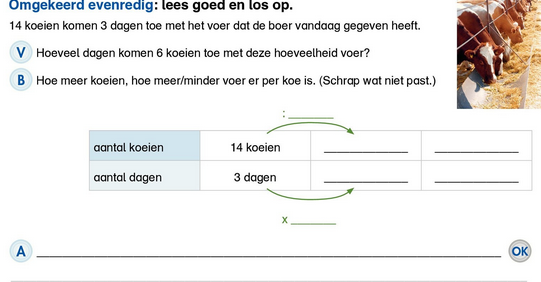 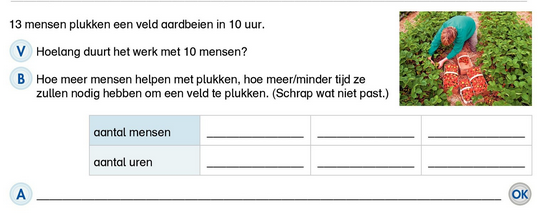 12  Brutto,tarra, netto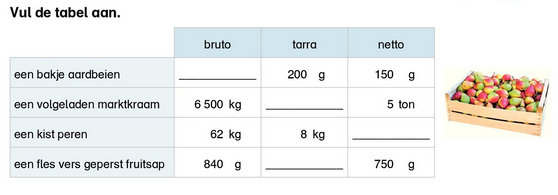 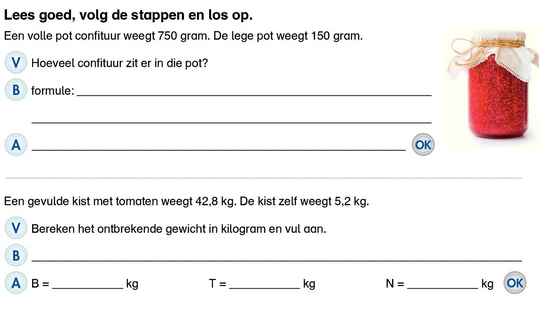 14  Mengsels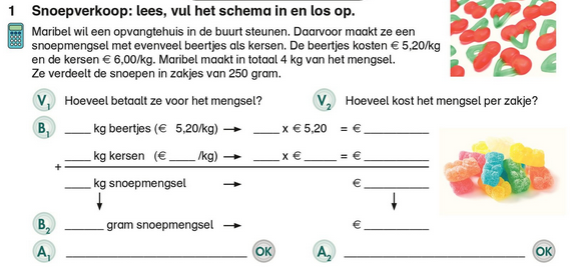 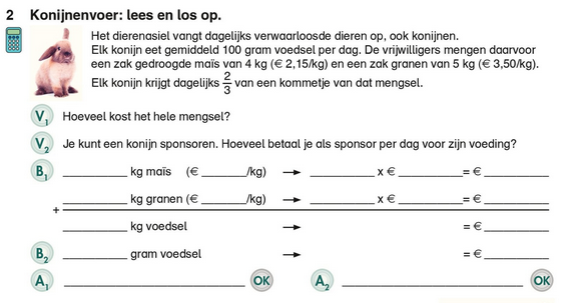 